	All. A1OGGETTO: FONDO PER L’INCLUSIONE DELLE PERSONE CON DISABILITA’ (ART. 34 D.L. 22/03/21, N. 41, CONVERTITO CON L. 21/05/21, N. 69). AZIONI IN MATERIA DI TURISMO ACCESSIBILE. PROGETTO ESECUTIVO C.OS.T.A. – COMUNITA’ OSPITALI PER IL TURISMO ACCESSIBILE. AVVISO PUBBLICO PER LA SELEZIONE DI NR. 2 ESPERTI PER AMMINISTRAZIONE E RENDICONTAZIONE DI PROGETTO; SEGRETERIA TECNICA DI PROGETTO. APPROVAZIONE ED INDIZIONE BANDO. CUP: B39G22003520003Domanda di partecipazioneSpett.le A.Re.T PugliapromozioneDirezione GeneralePiazza Aldo Moro 33/a70121 BariIl sottoscritto …………………………………………………………………………………………………………………..…………. nato a …………………………………………………………………………. il ………………………………………………, residente a …………………………………………………..……, Via …………………………………………………………………………………., Codice Fiscale ……………………………………., Partita IVA (eventuale) ………………………………………………….,Tel. ……………………, Cellulare …………………… Email ………………………………………………………………………….,Pec…………………………………………………CHIEDEdi essere ammesso a partecipare all’avviso pubblico per la selezione di: 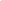 PROFILO 1: SUPPORTO OPERATIVO – AMMINISTRAZIONE E RENDICONTAZIONE DI PROGETTO 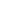 PROFILO 2: SUPPORTO OPERATIVO – SEGRETERIA TECNICA DI PROGETTO(barrare il/i profili per il/i quale/i si intende presentare domanda)A tal fine dichiara sotto la propria responsabilità, ai sensi degli artt. 38, 46, 47 e 48 del D.P.R. 445/2000 e consapevole delle sanzioni penali in caso di false dichiarazioni di cui all’art. 76 del citato D.P.R. 445/2000, quanto segue:Data ……………………………				Firma _______________________________Il sottoscritto si impegna altresì a comunicare l’eventuale variazione del proprio recapito, indicando di seguito il domicilio presso il quale intende ricevere le comunicazioni relative al presente avviso:Via …………………………………………………….……… CAP ….……… Città ……………………………………. Prov. ……… Tel. ……………………………. Cell. …………………………………. e-mail …………….…………………………………………….Si allega:Curriculum vitae in formato europeo;Fotocopia di un documento di identità in corso di validitàData ……………………………				Firma _______________________________1di essere nato adi essere nato adi essere nato aProv.Prov.Il 2di essere residente adi essere residente adi essere residente adi essere residente a2vian.n.2codice fiscale codice fiscale 3di essere cittadino italianodi essere cittadino italianodi essere cittadino italianodi essere cittadino italianodi essere cittadino italianodi essere cittadino italianodi essere cittadino italianodi essere cittadino italianodi essere cittadino italianodi essere cittadino italianodi essere cittadino italianodi essere cittadino italianodi essere cittadino italiano4di essere cittadino del seguente Stato dell’Unione Europea di essere cittadino del seguente Stato dell’Unione Europea di essere cittadino del seguente Stato dell’Unione Europea di essere cittadino del seguente Stato dell’Unione Europea di essere cittadino del seguente Stato dell’Unione Europea di essere cittadino del seguente Stato dell’Unione Europea 5di avere una buona conoscenza scritta e parlata della lingua italiana (per i cittadini stranieri) di avere una buona conoscenza scritta e parlata della lingua italiana (per i cittadini stranieri) di avere una buona conoscenza scritta e parlata della lingua italiana (per i cittadini stranieri) di avere una buona conoscenza scritta e parlata della lingua italiana (per i cittadini stranieri) di avere una buona conoscenza scritta e parlata della lingua italiana (per i cittadini stranieri) di avere una buona conoscenza scritta e parlata della lingua italiana (per i cittadini stranieri) di avere una buona conoscenza scritta e parlata della lingua italiana (per i cittadini stranieri) di avere una buona conoscenza scritta e parlata della lingua italiana (per i cittadini stranieri) di avere una buona conoscenza scritta e parlata della lingua italiana (per i cittadini stranieri) di avere una buona conoscenza scritta e parlata della lingua italiana (per i cittadini stranieri) di avere una buona conoscenza scritta e parlata della lingua italiana (per i cittadini stranieri) di avere una buona conoscenza scritta e parlata della lingua italiana (per i cittadini stranieri) di avere una buona conoscenza scritta e parlata della lingua italiana (per i cittadini stranieri) 6di essere iscritto nelle liste elettorali del comune didi essere iscritto nelle liste elettorali del comune didi essere iscritto nelle liste elettorali del comune didi essere iscritto nelle liste elettorali del comune didi essere iscritto nelle liste elettorali del comune didi essere iscritto nelle liste elettorali del comune didi essere iscritto nelle liste elettorali del comune di7di non essere iscritto nelle liste elettorali  o di essere stato cancellato dalle liste elettorali per la seguente motivazionedi non essere iscritto nelle liste elettorali  o di essere stato cancellato dalle liste elettorali per la seguente motivazionedi non essere iscritto nelle liste elettorali  o di essere stato cancellato dalle liste elettorali per la seguente motivazionedi non essere iscritto nelle liste elettorali  o di essere stato cancellato dalle liste elettorali per la seguente motivazionedi non essere iscritto nelle liste elettorali  o di essere stato cancellato dalle liste elettorali per la seguente motivazionedi non essere iscritto nelle liste elettorali  o di essere stato cancellato dalle liste elettorali per la seguente motivazionedi non essere iscritto nelle liste elettorali  o di essere stato cancellato dalle liste elettorali per la seguente motivazione8di godere dei diritti civili e politici nello Stato di appartenenza;di godere dei diritti civili e politici nello Stato di appartenenza;di godere dei diritti civili e politici nello Stato di appartenenza;di godere dei diritti civili e politici nello Stato di appartenenza;di godere dei diritti civili e politici nello Stato di appartenenza;di godere dei diritti civili e politici nello Stato di appartenenza;di godere dei diritti civili e politici nello Stato di appartenenza;di godere dei diritti civili e politici nello Stato di appartenenza;di godere dei diritti civili e politici nello Stato di appartenenza;di godere dei diritti civili e politici nello Stato di appartenenza;di godere dei diritti civili e politici nello Stato di appartenenza;di godere dei diritti civili e politici nello Stato di appartenenza;di godere dei diritti civili e politici nello Stato di appartenenza;9di non essere stato escluso dall’elettorato attivo né essere stato destituito o dispensato dall’impiego presso pubbliche amministrazioni, ovvero licenziato, per aver conseguito l’impiego stesso mediante la produzione di documenti falsi o viziati da invalidità non sanabile ;di non essere stato escluso dall’elettorato attivo né essere stato destituito o dispensato dall’impiego presso pubbliche amministrazioni, ovvero licenziato, per aver conseguito l’impiego stesso mediante la produzione di documenti falsi o viziati da invalidità non sanabile ;di non essere stato escluso dall’elettorato attivo né essere stato destituito o dispensato dall’impiego presso pubbliche amministrazioni, ovvero licenziato, per aver conseguito l’impiego stesso mediante la produzione di documenti falsi o viziati da invalidità non sanabile ;di non essere stato escluso dall’elettorato attivo né essere stato destituito o dispensato dall’impiego presso pubbliche amministrazioni, ovvero licenziato, per aver conseguito l’impiego stesso mediante la produzione di documenti falsi o viziati da invalidità non sanabile ;di non essere stato escluso dall’elettorato attivo né essere stato destituito o dispensato dall’impiego presso pubbliche amministrazioni, ovvero licenziato, per aver conseguito l’impiego stesso mediante la produzione di documenti falsi o viziati da invalidità non sanabile ;di non essere stato escluso dall’elettorato attivo né essere stato destituito o dispensato dall’impiego presso pubbliche amministrazioni, ovvero licenziato, per aver conseguito l’impiego stesso mediante la produzione di documenti falsi o viziati da invalidità non sanabile ;di non essere stato escluso dall’elettorato attivo né essere stato destituito o dispensato dall’impiego presso pubbliche amministrazioni, ovvero licenziato, per aver conseguito l’impiego stesso mediante la produzione di documenti falsi o viziati da invalidità non sanabile ;di non essere stato escluso dall’elettorato attivo né essere stato destituito o dispensato dall’impiego presso pubbliche amministrazioni, ovvero licenziato, per aver conseguito l’impiego stesso mediante la produzione di documenti falsi o viziati da invalidità non sanabile ;di non essere stato escluso dall’elettorato attivo né essere stato destituito o dispensato dall’impiego presso pubbliche amministrazioni, ovvero licenziato, per aver conseguito l’impiego stesso mediante la produzione di documenti falsi o viziati da invalidità non sanabile ;di non essere stato escluso dall’elettorato attivo né essere stato destituito o dispensato dall’impiego presso pubbliche amministrazioni, ovvero licenziato, per aver conseguito l’impiego stesso mediante la produzione di documenti falsi o viziati da invalidità non sanabile ;di non essere stato escluso dall’elettorato attivo né essere stato destituito o dispensato dall’impiego presso pubbliche amministrazioni, ovvero licenziato, per aver conseguito l’impiego stesso mediante la produzione di documenti falsi o viziati da invalidità non sanabile ;di non essere stato escluso dall’elettorato attivo né essere stato destituito o dispensato dall’impiego presso pubbliche amministrazioni, ovvero licenziato, per aver conseguito l’impiego stesso mediante la produzione di documenti falsi o viziati da invalidità non sanabile ;di non essere stato escluso dall’elettorato attivo né essere stato destituito o dispensato dall’impiego presso pubbliche amministrazioni, ovvero licenziato, per aver conseguito l’impiego stesso mediante la produzione di documenti falsi o viziati da invalidità non sanabile ;10di non aver riportato condanne penali e non avere in corso procedimenti penali pendenti per qualsiasi reato che incide sulla moralità̀ professionale o per delitti finanziari;di non aver riportato condanne penali e non avere in corso procedimenti penali pendenti per qualsiasi reato che incide sulla moralità̀ professionale o per delitti finanziari;di non aver riportato condanne penali e non avere in corso procedimenti penali pendenti per qualsiasi reato che incide sulla moralità̀ professionale o per delitti finanziari;di non aver riportato condanne penali e non avere in corso procedimenti penali pendenti per qualsiasi reato che incide sulla moralità̀ professionale o per delitti finanziari;di non aver riportato condanne penali e non avere in corso procedimenti penali pendenti per qualsiasi reato che incide sulla moralità̀ professionale o per delitti finanziari;di non aver riportato condanne penali e non avere in corso procedimenti penali pendenti per qualsiasi reato che incide sulla moralità̀ professionale o per delitti finanziari;di non aver riportato condanne penali e non avere in corso procedimenti penali pendenti per qualsiasi reato che incide sulla moralità̀ professionale o per delitti finanziari;di non aver riportato condanne penali e non avere in corso procedimenti penali pendenti per qualsiasi reato che incide sulla moralità̀ professionale o per delitti finanziari;di non aver riportato condanne penali e non avere in corso procedimenti penali pendenti per qualsiasi reato che incide sulla moralità̀ professionale o per delitti finanziari;di non aver riportato condanne penali e non avere in corso procedimenti penali pendenti per qualsiasi reato che incide sulla moralità̀ professionale o per delitti finanziari;di non aver riportato condanne penali e non avere in corso procedimenti penali pendenti per qualsiasi reato che incide sulla moralità̀ professionale o per delitti finanziari;di non aver riportato condanne penali e non avere in corso procedimenti penali pendenti per qualsiasi reato che incide sulla moralità̀ professionale o per delitti finanziari;di non aver riportato condanne penali e non avere in corso procedimenti penali pendenti per qualsiasi reato che incide sulla moralità̀ professionale o per delitti finanziari;11di non essere stato interdetto dai pubblici uffici in base a sentenza passata in giudicato;di non essere stato interdetto dai pubblici uffici in base a sentenza passata in giudicato;di non essere stato interdetto dai pubblici uffici in base a sentenza passata in giudicato;di non essere stato interdetto dai pubblici uffici in base a sentenza passata in giudicato;di non essere stato interdetto dai pubblici uffici in base a sentenza passata in giudicato;di non essere stato interdetto dai pubblici uffici in base a sentenza passata in giudicato;di non essere stato interdetto dai pubblici uffici in base a sentenza passata in giudicato;di non essere stato interdetto dai pubblici uffici in base a sentenza passata in giudicato;di non essere stato interdetto dai pubblici uffici in base a sentenza passata in giudicato;di non essere stato interdetto dai pubblici uffici in base a sentenza passata in giudicato;di non essere stato interdetto dai pubblici uffici in base a sentenza passata in giudicato;di non essere stato interdetto dai pubblici uffici in base a sentenza passata in giudicato;di non essere stato interdetto dai pubblici uffici in base a sentenza passata in giudicato;12di non avere contenziosi in corso con PUGLIAPROMOZIONE e la Regione Puglia;di non avere contenziosi in corso con PUGLIAPROMOZIONE e la Regione Puglia;di non avere contenziosi in corso con PUGLIAPROMOZIONE e la Regione Puglia;di non avere contenziosi in corso con PUGLIAPROMOZIONE e la Regione Puglia;di non avere contenziosi in corso con PUGLIAPROMOZIONE e la Regione Puglia;di non avere contenziosi in corso con PUGLIAPROMOZIONE e la Regione Puglia;di non avere contenziosi in corso con PUGLIAPROMOZIONE e la Regione Puglia;di non avere contenziosi in corso con PUGLIAPROMOZIONE e la Regione Puglia;di non avere contenziosi in corso con PUGLIAPROMOZIONE e la Regione Puglia;di non avere contenziosi in corso con PUGLIAPROMOZIONE e la Regione Puglia;di non avere contenziosi in corso con PUGLIAPROMOZIONE e la Regione Puglia;di non avere contenziosi in corso con PUGLIAPROMOZIONE e la Regione Puglia;di non avere contenziosi in corso con PUGLIAPROMOZIONE e la Regione Puglia;13di non essere incorso, nell’ambito della propria attività̀ professionale, di errore grave, accertato con qualsiasi mezzo di prova addotto dall’amministrazione aggiudicatrice;di non essere incorso, nell’ambito della propria attività̀ professionale, di errore grave, accertato con qualsiasi mezzo di prova addotto dall’amministrazione aggiudicatrice;di non essere incorso, nell’ambito della propria attività̀ professionale, di errore grave, accertato con qualsiasi mezzo di prova addotto dall’amministrazione aggiudicatrice;di non essere incorso, nell’ambito della propria attività̀ professionale, di errore grave, accertato con qualsiasi mezzo di prova addotto dall’amministrazione aggiudicatrice;di non essere incorso, nell’ambito della propria attività̀ professionale, di errore grave, accertato con qualsiasi mezzo di prova addotto dall’amministrazione aggiudicatrice;di non essere incorso, nell’ambito della propria attività̀ professionale, di errore grave, accertato con qualsiasi mezzo di prova addotto dall’amministrazione aggiudicatrice;di non essere incorso, nell’ambito della propria attività̀ professionale, di errore grave, accertato con qualsiasi mezzo di prova addotto dall’amministrazione aggiudicatrice;di non essere incorso, nell’ambito della propria attività̀ professionale, di errore grave, accertato con qualsiasi mezzo di prova addotto dall’amministrazione aggiudicatrice;di non essere incorso, nell’ambito della propria attività̀ professionale, di errore grave, accertato con qualsiasi mezzo di prova addotto dall’amministrazione aggiudicatrice;di non essere incorso, nell’ambito della propria attività̀ professionale, di errore grave, accertato con qualsiasi mezzo di prova addotto dall’amministrazione aggiudicatrice;di non essere incorso, nell’ambito della propria attività̀ professionale, di errore grave, accertato con qualsiasi mezzo di prova addotto dall’amministrazione aggiudicatrice;di non essere incorso, nell’ambito della propria attività̀ professionale, di errore grave, accertato con qualsiasi mezzo di prova addotto dall’amministrazione aggiudicatrice;di non essere incorso, nell’ambito della propria attività̀ professionale, di errore grave, accertato con qualsiasi mezzo di prova addotto dall’amministrazione aggiudicatrice;14di non essersi reso gravemente colpevole di false dichiarazioni nel fornire informazioni relative ai requisiti di ordine generale ed alla propria capacità tecnica;di non essersi reso gravemente colpevole di false dichiarazioni nel fornire informazioni relative ai requisiti di ordine generale ed alla propria capacità tecnica;di non essersi reso gravemente colpevole di false dichiarazioni nel fornire informazioni relative ai requisiti di ordine generale ed alla propria capacità tecnica;di non essersi reso gravemente colpevole di false dichiarazioni nel fornire informazioni relative ai requisiti di ordine generale ed alla propria capacità tecnica;di non essersi reso gravemente colpevole di false dichiarazioni nel fornire informazioni relative ai requisiti di ordine generale ed alla propria capacità tecnica;di non essersi reso gravemente colpevole di false dichiarazioni nel fornire informazioni relative ai requisiti di ordine generale ed alla propria capacità tecnica;di non essersi reso gravemente colpevole di false dichiarazioni nel fornire informazioni relative ai requisiti di ordine generale ed alla propria capacità tecnica;di non essersi reso gravemente colpevole di false dichiarazioni nel fornire informazioni relative ai requisiti di ordine generale ed alla propria capacità tecnica;di non essersi reso gravemente colpevole di false dichiarazioni nel fornire informazioni relative ai requisiti di ordine generale ed alla propria capacità tecnica;di non essersi reso gravemente colpevole di false dichiarazioni nel fornire informazioni relative ai requisiti di ordine generale ed alla propria capacità tecnica;di non essersi reso gravemente colpevole di false dichiarazioni nel fornire informazioni relative ai requisiti di ordine generale ed alla propria capacità tecnica;di non essersi reso gravemente colpevole di false dichiarazioni nel fornire informazioni relative ai requisiti di ordine generale ed alla propria capacità tecnica;di non essersi reso gravemente colpevole di false dichiarazioni nel fornire informazioni relative ai requisiti di ordine generale ed alla propria capacità tecnica;15di essere in possesso del seguente Diploma di Laurea :di essere in possesso del seguente Diploma di Laurea :di essere in possesso del seguente Diploma di Laurea :di essere in possesso del seguente Diploma di Laurea :di essere in possesso del seguente Diploma di Laurea :di essere in possesso del seguente Diploma di Laurea :di essere in possesso del seguente Diploma di Laurea :di essere in possesso del seguente Diploma di Laurea :di essere in possesso del seguente Diploma di Laurea :di essere in possesso del seguente Diploma di Laurea :di essere in possesso del seguente Diploma di Laurea :di essere in possesso del seguente Diploma di Laurea :di essere in possesso del seguente Diploma di Laurea :rilasciato darilasciato dail il con votazione con votazione con votazione con votazione con votazione con votazione con votazione con votazione con votazione con votazione con votazione con votazione con votazione 16di avere un adeguato livello di conoscenza della lingua inglese;di avere un adeguato livello di conoscenza della lingua inglese;di avere un adeguato livello di conoscenza della lingua inglese;di avere un adeguato livello di conoscenza della lingua inglese;di avere un adeguato livello di conoscenza della lingua inglese;di avere un adeguato livello di conoscenza della lingua inglese;di avere un adeguato livello di conoscenza della lingua inglese;di avere un adeguato livello di conoscenza della lingua inglese;di avere un adeguato livello di conoscenza della lingua inglese;di avere un adeguato livello di conoscenza della lingua inglese;di avere un adeguato livello di conoscenza della lingua inglese;di avere un adeguato livello di conoscenza della lingua inglese;di avere un adeguato livello di conoscenza della lingua inglese;17di avere conoscenza di una seconda lingua straniera: ___________________di avere conoscenza di una seconda lingua straniera: ___________________di avere conoscenza di una seconda lingua straniera: ___________________di avere conoscenza di una seconda lingua straniera: ___________________di avere conoscenza di una seconda lingua straniera: ___________________di avere conoscenza di una seconda lingua straniera: ___________________di avere conoscenza di una seconda lingua straniera: ___________________di avere conoscenza di una seconda lingua straniera: ___________________di avere conoscenza di una seconda lingua straniera: ___________________di avere conoscenza di una seconda lingua straniera: ___________________di avere conoscenza di una seconda lingua straniera: ___________________di avere conoscenza di una seconda lingua straniera: ___________________di avere conoscenza di una seconda lingua straniera: ___________________18di avere buona padronanza dei principali strumenti informatici;di avere buona padronanza dei principali strumenti informatici;di avere buona padronanza dei principali strumenti informatici;di avere buona padronanza dei principali strumenti informatici;di avere buona padronanza dei principali strumenti informatici;di avere buona padronanza dei principali strumenti informatici;di avere buona padronanza dei principali strumenti informatici;di avere buona padronanza dei principali strumenti informatici;di avere buona padronanza dei principali strumenti informatici;di avere buona padronanza dei principali strumenti informatici;di avere buona padronanza dei principali strumenti informatici;di avere buona padronanza dei principali strumenti informatici;di avere buona padronanza dei principali strumenti informatici;21Di essere in possesso del seguente Master -  specializzazione post laurea - Dottorato:________________________________________________________________________Di essere in possesso del seguente Master -  specializzazione post laurea - Dottorato:________________________________________________________________________Di essere in possesso del seguente Master -  specializzazione post laurea - Dottorato:________________________________________________________________________Di essere in possesso del seguente Master -  specializzazione post laurea - Dottorato:________________________________________________________________________Di essere in possesso del seguente Master -  specializzazione post laurea - Dottorato:________________________________________________________________________Di essere in possesso del seguente Master -  specializzazione post laurea - Dottorato:________________________________________________________________________Di essere in possesso del seguente Master -  specializzazione post laurea - Dottorato:________________________________________________________________________Di essere in possesso del seguente Master -  specializzazione post laurea - Dottorato:________________________________________________________________________Di essere in possesso del seguente Master -  specializzazione post laurea - Dottorato:________________________________________________________________________Di essere in possesso del seguente Master -  specializzazione post laurea - Dottorato:________________________________________________________________________Di essere in possesso del seguente Master -  specializzazione post laurea - Dottorato:________________________________________________________________________Di essere in possesso del seguente Master -  specializzazione post laurea - Dottorato:________________________________________________________________________Di essere in possesso del seguente Master -  specializzazione post laurea - Dottorato:________________________________________________________________________22Di essere in possesso della/e seguente/i esperienza/e professionale/i, con specifica conoscenza delle attività oggetto del profilo, riferito ad attività svolta nella forma di lavoro dipendente e/o professionale o stage, tirocinio, maturata negli ultimi dieci anni:________________________________________________________________________________________________________________________________________________
Di essere in possesso della/e seguente/i esperienza/e professionale/i, con specifica conoscenza delle attività oggetto del profilo, riferito ad attività svolta nella forma di lavoro dipendente e/o professionale o stage, tirocinio, maturata negli ultimi dieci anni:________________________________________________________________________________________________________________________________________________
Di essere in possesso della/e seguente/i esperienza/e professionale/i, con specifica conoscenza delle attività oggetto del profilo, riferito ad attività svolta nella forma di lavoro dipendente e/o professionale o stage, tirocinio, maturata negli ultimi dieci anni:________________________________________________________________________________________________________________________________________________
Di essere in possesso della/e seguente/i esperienza/e professionale/i, con specifica conoscenza delle attività oggetto del profilo, riferito ad attività svolta nella forma di lavoro dipendente e/o professionale o stage, tirocinio, maturata negli ultimi dieci anni:________________________________________________________________________________________________________________________________________________
Di essere in possesso della/e seguente/i esperienza/e professionale/i, con specifica conoscenza delle attività oggetto del profilo, riferito ad attività svolta nella forma di lavoro dipendente e/o professionale o stage, tirocinio, maturata negli ultimi dieci anni:________________________________________________________________________________________________________________________________________________
Di essere in possesso della/e seguente/i esperienza/e professionale/i, con specifica conoscenza delle attività oggetto del profilo, riferito ad attività svolta nella forma di lavoro dipendente e/o professionale o stage, tirocinio, maturata negli ultimi dieci anni:________________________________________________________________________________________________________________________________________________
Di essere in possesso della/e seguente/i esperienza/e professionale/i, con specifica conoscenza delle attività oggetto del profilo, riferito ad attività svolta nella forma di lavoro dipendente e/o professionale o stage, tirocinio, maturata negli ultimi dieci anni:________________________________________________________________________________________________________________________________________________
Di essere in possesso della/e seguente/i esperienza/e professionale/i, con specifica conoscenza delle attività oggetto del profilo, riferito ad attività svolta nella forma di lavoro dipendente e/o professionale o stage, tirocinio, maturata negli ultimi dieci anni:________________________________________________________________________________________________________________________________________________
Di essere in possesso della/e seguente/i esperienza/e professionale/i, con specifica conoscenza delle attività oggetto del profilo, riferito ad attività svolta nella forma di lavoro dipendente e/o professionale o stage, tirocinio, maturata negli ultimi dieci anni:________________________________________________________________________________________________________________________________________________
Di essere in possesso della/e seguente/i esperienza/e professionale/i, con specifica conoscenza delle attività oggetto del profilo, riferito ad attività svolta nella forma di lavoro dipendente e/o professionale o stage, tirocinio, maturata negli ultimi dieci anni:________________________________________________________________________________________________________________________________________________
Di essere in possesso della/e seguente/i esperienza/e professionale/i, con specifica conoscenza delle attività oggetto del profilo, riferito ad attività svolta nella forma di lavoro dipendente e/o professionale o stage, tirocinio, maturata negli ultimi dieci anni:________________________________________________________________________________________________________________________________________________
Di essere in possesso della/e seguente/i esperienza/e professionale/i, con specifica conoscenza delle attività oggetto del profilo, riferito ad attività svolta nella forma di lavoro dipendente e/o professionale o stage, tirocinio, maturata negli ultimi dieci anni:________________________________________________________________________________________________________________________________________________
Di essere in possesso della/e seguente/i esperienza/e professionale/i, con specifica conoscenza delle attività oggetto del profilo, riferito ad attività svolta nella forma di lavoro dipendente e/o professionale o stage, tirocinio, maturata negli ultimi dieci anni:________________________________________________________________________________________________________________________________________________
23(DA COMPILARE PER IL PROFILO 1)Di essere in possesso della seguente approfondita formazione (documentabile) in tema di gestione amministrativo contabile di progetti finanziati con fondi ministeriali:________________________________________________________________________________________________________________________________________________(DA COMPILARE PER IL PROFILO 1)Di essere in possesso della seguente approfondita formazione (documentabile) in tema di gestione amministrativo contabile di progetti finanziati con fondi ministeriali:________________________________________________________________________________________________________________________________________________(DA COMPILARE PER IL PROFILO 1)Di essere in possesso della seguente approfondita formazione (documentabile) in tema di gestione amministrativo contabile di progetti finanziati con fondi ministeriali:________________________________________________________________________________________________________________________________________________(DA COMPILARE PER IL PROFILO 1)Di essere in possesso della seguente approfondita formazione (documentabile) in tema di gestione amministrativo contabile di progetti finanziati con fondi ministeriali:________________________________________________________________________________________________________________________________________________(DA COMPILARE PER IL PROFILO 1)Di essere in possesso della seguente approfondita formazione (documentabile) in tema di gestione amministrativo contabile di progetti finanziati con fondi ministeriali:________________________________________________________________________________________________________________________________________________(DA COMPILARE PER IL PROFILO 1)Di essere in possesso della seguente approfondita formazione (documentabile) in tema di gestione amministrativo contabile di progetti finanziati con fondi ministeriali:________________________________________________________________________________________________________________________________________________(DA COMPILARE PER IL PROFILO 1)Di essere in possesso della seguente approfondita formazione (documentabile) in tema di gestione amministrativo contabile di progetti finanziati con fondi ministeriali:________________________________________________________________________________________________________________________________________________(DA COMPILARE PER IL PROFILO 1)Di essere in possesso della seguente approfondita formazione (documentabile) in tema di gestione amministrativo contabile di progetti finanziati con fondi ministeriali:________________________________________________________________________________________________________________________________________________(DA COMPILARE PER IL PROFILO 1)Di essere in possesso della seguente approfondita formazione (documentabile) in tema di gestione amministrativo contabile di progetti finanziati con fondi ministeriali:________________________________________________________________________________________________________________________________________________(DA COMPILARE PER IL PROFILO 1)Di essere in possesso della seguente approfondita formazione (documentabile) in tema di gestione amministrativo contabile di progetti finanziati con fondi ministeriali:________________________________________________________________________________________________________________________________________________(DA COMPILARE PER IL PROFILO 1)Di essere in possesso della seguente approfondita formazione (documentabile) in tema di gestione amministrativo contabile di progetti finanziati con fondi ministeriali:________________________________________________________________________________________________________________________________________________(DA COMPILARE PER IL PROFILO 1)Di essere in possesso della seguente approfondita formazione (documentabile) in tema di gestione amministrativo contabile di progetti finanziati con fondi ministeriali:________________________________________________________________________________________________________________________________________________(DA COMPILARE PER IL PROFILO 1)Di essere in possesso della seguente approfondita formazione (documentabile) in tema di gestione amministrativo contabile di progetti finanziati con fondi ministeriali:________________________________________________________________________________________________________________________________________________(DA COMPILARE PER IL PROFILO 1)Di essere in possesso della seguente specifica esperienza professionale nello svolgimento di procedure ai sensi del Codice dei Contratti pubblici:________________________________________________________________________________________________________________________________________________(DA COMPILARE PER IL PROFILO 1)Di essere in possesso della seguente specifica esperienza professionale nello svolgimento di procedure ai sensi del Codice dei Contratti pubblici:________________________________________________________________________________________________________________________________________________(DA COMPILARE PER IL PROFILO 1)Di essere in possesso della seguente specifica esperienza professionale nello svolgimento di procedure ai sensi del Codice dei Contratti pubblici:________________________________________________________________________________________________________________________________________________(DA COMPILARE PER IL PROFILO 1)Di essere in possesso della seguente specifica esperienza professionale nello svolgimento di procedure ai sensi del Codice dei Contratti pubblici:________________________________________________________________________________________________________________________________________________(DA COMPILARE PER IL PROFILO 1)Di essere in possesso della seguente specifica esperienza professionale nello svolgimento di procedure ai sensi del Codice dei Contratti pubblici:________________________________________________________________________________________________________________________________________________(DA COMPILARE PER IL PROFILO 1)Di essere in possesso della seguente specifica esperienza professionale nello svolgimento di procedure ai sensi del Codice dei Contratti pubblici:________________________________________________________________________________________________________________________________________________(DA COMPILARE PER IL PROFILO 1)Di essere in possesso della seguente specifica esperienza professionale nello svolgimento di procedure ai sensi del Codice dei Contratti pubblici:________________________________________________________________________________________________________________________________________________(DA COMPILARE PER IL PROFILO 1)Di essere in possesso della seguente specifica esperienza professionale nello svolgimento di procedure ai sensi del Codice dei Contratti pubblici:________________________________________________________________________________________________________________________________________________(DA COMPILARE PER IL PROFILO 1)Di essere in possesso della seguente specifica esperienza professionale nello svolgimento di procedure ai sensi del Codice dei Contratti pubblici:________________________________________________________________________________________________________________________________________________(DA COMPILARE PER IL PROFILO 1)Di essere in possesso della seguente specifica esperienza professionale nello svolgimento di procedure ai sensi del Codice dei Contratti pubblici:________________________________________________________________________________________________________________________________________________(DA COMPILARE PER IL PROFILO 1)Di essere in possesso della seguente specifica esperienza professionale nello svolgimento di procedure ai sensi del Codice dei Contratti pubblici:________________________________________________________________________________________________________________________________________________(DA COMPILARE PER IL PROFILO 1)Di essere in possesso della seguente specifica esperienza professionale nello svolgimento di procedure ai sensi del Codice dei Contratti pubblici:________________________________________________________________________________________________________________________________________________(DA COMPILARE PER IL PROFILO 1)Di essere in possesso della seguente specifica esperienza professionale nello svolgimento di procedure ai sensi del Codice dei Contratti pubblici:________________________________________________________________________________________________________________________________________________(DA COMPILARE PER IL PROFILO 1)Di essere in possesso della seguente Specifica esperienza maturata in ambito turistico:________________________________________________________________________________________________________________________________________________(DA COMPILARE PER IL PROFILO 1)Di essere in possesso della seguente Specifica esperienza maturata in ambito turistico:________________________________________________________________________________________________________________________________________________(DA COMPILARE PER IL PROFILO 1)Di essere in possesso della seguente Specifica esperienza maturata in ambito turistico:________________________________________________________________________________________________________________________________________________(DA COMPILARE PER IL PROFILO 1)Di essere in possesso della seguente Specifica esperienza maturata in ambito turistico:________________________________________________________________________________________________________________________________________________(DA COMPILARE PER IL PROFILO 1)Di essere in possesso della seguente Specifica esperienza maturata in ambito turistico:________________________________________________________________________________________________________________________________________________(DA COMPILARE PER IL PROFILO 1)Di essere in possesso della seguente Specifica esperienza maturata in ambito turistico:________________________________________________________________________________________________________________________________________________(DA COMPILARE PER IL PROFILO 1)Di essere in possesso della seguente Specifica esperienza maturata in ambito turistico:________________________________________________________________________________________________________________________________________________(DA COMPILARE PER IL PROFILO 1)Di essere in possesso della seguente Specifica esperienza maturata in ambito turistico:________________________________________________________________________________________________________________________________________________(DA COMPILARE PER IL PROFILO 1)Di essere in possesso della seguente Specifica esperienza maturata in ambito turistico:________________________________________________________________________________________________________________________________________________(DA COMPILARE PER IL PROFILO 1)Di essere in possesso della seguente Specifica esperienza maturata in ambito turistico:________________________________________________________________________________________________________________________________________________(DA COMPILARE PER IL PROFILO 1)Di essere in possesso della seguente Specifica esperienza maturata in ambito turistico:________________________________________________________________________________________________________________________________________________(DA COMPILARE PER IL PROFILO 1)Di essere in possesso della seguente Specifica esperienza maturata in ambito turistico:________________________________________________________________________________________________________________________________________________(DA COMPILARE PER IL PROFILO 1)Di essere in possesso della seguente Specifica esperienza maturata in ambito turistico:________________________________________________________________________________________________________________________________________________(DA COMPILARE PER IL PROFILO 2)Di essere in possesso della seguente approfondita formazione (documentabile) in tema di gestione tecnica e/o amministrativo contabile di progetti finanziati con fondi ministeriali:________________________________________________________________________________________________________________________________________________(DA COMPILARE PER IL PROFILO 2)Di essere in possesso della seguente approfondita formazione (documentabile) in tema di gestione tecnica e/o amministrativo contabile di progetti finanziati con fondi ministeriali:________________________________________________________________________________________________________________________________________________(DA COMPILARE PER IL PROFILO 2)Di essere in possesso della seguente approfondita formazione (documentabile) in tema di gestione tecnica e/o amministrativo contabile di progetti finanziati con fondi ministeriali:________________________________________________________________________________________________________________________________________________(DA COMPILARE PER IL PROFILO 2)Di essere in possesso della seguente approfondita formazione (documentabile) in tema di gestione tecnica e/o amministrativo contabile di progetti finanziati con fondi ministeriali:________________________________________________________________________________________________________________________________________________(DA COMPILARE PER IL PROFILO 2)Di essere in possesso della seguente approfondita formazione (documentabile) in tema di gestione tecnica e/o amministrativo contabile di progetti finanziati con fondi ministeriali:________________________________________________________________________________________________________________________________________________(DA COMPILARE PER IL PROFILO 2)Di essere in possesso della seguente approfondita formazione (documentabile) in tema di gestione tecnica e/o amministrativo contabile di progetti finanziati con fondi ministeriali:________________________________________________________________________________________________________________________________________________(DA COMPILARE PER IL PROFILO 2)Di essere in possesso della seguente approfondita formazione (documentabile) in tema di gestione tecnica e/o amministrativo contabile di progetti finanziati con fondi ministeriali:________________________________________________________________________________________________________________________________________________(DA COMPILARE PER IL PROFILO 2)Di essere in possesso della seguente approfondita formazione (documentabile) in tema di gestione tecnica e/o amministrativo contabile di progetti finanziati con fondi ministeriali:________________________________________________________________________________________________________________________________________________(DA COMPILARE PER IL PROFILO 2)Di essere in possesso della seguente approfondita formazione (documentabile) in tema di gestione tecnica e/o amministrativo contabile di progetti finanziati con fondi ministeriali:________________________________________________________________________________________________________________________________________________(DA COMPILARE PER IL PROFILO 2)Di essere in possesso della seguente approfondita formazione (documentabile) in tema di gestione tecnica e/o amministrativo contabile di progetti finanziati con fondi ministeriali:________________________________________________________________________________________________________________________________________________(DA COMPILARE PER IL PROFILO 2)Di essere in possesso della seguente approfondita formazione (documentabile) in tema di gestione tecnica e/o amministrativo contabile di progetti finanziati con fondi ministeriali:________________________________________________________________________________________________________________________________________________(DA COMPILARE PER IL PROFILO 2)Di essere in possesso della seguente approfondita formazione (documentabile) in tema di gestione tecnica e/o amministrativo contabile di progetti finanziati con fondi ministeriali:________________________________________________________________________________________________________________________________________________(DA COMPILARE PER IL PROFILO 2)Di essere in possesso della seguente approfondita formazione (documentabile) in tema di gestione tecnica e/o amministrativo contabile di progetti finanziati con fondi ministeriali:________________________________________________________________________________________________________________________________________________(DA COMPILARE PER IL PROFILO 2)Di essere in possesso della seguente specifica esperienza professionale nello svolgimento di attività di comunicazione e pubbliche relazioni:________________________________________________________________________________________________________________________________________________(DA COMPILARE PER IL PROFILO 2)Di essere in possesso della seguente specifica esperienza professionale nello svolgimento di attività di comunicazione e pubbliche relazioni:________________________________________________________________________________________________________________________________________________(DA COMPILARE PER IL PROFILO 2)Di essere in possesso della seguente specifica esperienza professionale nello svolgimento di attività di comunicazione e pubbliche relazioni:________________________________________________________________________________________________________________________________________________(DA COMPILARE PER IL PROFILO 2)Di essere in possesso della seguente specifica esperienza professionale nello svolgimento di attività di comunicazione e pubbliche relazioni:________________________________________________________________________________________________________________________________________________(DA COMPILARE PER IL PROFILO 2)Di essere in possesso della seguente specifica esperienza professionale nello svolgimento di attività di comunicazione e pubbliche relazioni:________________________________________________________________________________________________________________________________________________(DA COMPILARE PER IL PROFILO 2)Di essere in possesso della seguente specifica esperienza professionale nello svolgimento di attività di comunicazione e pubbliche relazioni:________________________________________________________________________________________________________________________________________________(DA COMPILARE PER IL PROFILO 2)Di essere in possesso della seguente specifica esperienza professionale nello svolgimento di attività di comunicazione e pubbliche relazioni:________________________________________________________________________________________________________________________________________________(DA COMPILARE PER IL PROFILO 2)Di essere in possesso della seguente specifica esperienza professionale nello svolgimento di attività di comunicazione e pubbliche relazioni:________________________________________________________________________________________________________________________________________________(DA COMPILARE PER IL PROFILO 2)Di essere in possesso della seguente specifica esperienza professionale nello svolgimento di attività di comunicazione e pubbliche relazioni:________________________________________________________________________________________________________________________________________________(DA COMPILARE PER IL PROFILO 2)Di essere in possesso della seguente specifica esperienza professionale nello svolgimento di attività di comunicazione e pubbliche relazioni:________________________________________________________________________________________________________________________________________________(DA COMPILARE PER IL PROFILO 2)Di essere in possesso della seguente specifica esperienza professionale nello svolgimento di attività di comunicazione e pubbliche relazioni:________________________________________________________________________________________________________________________________________________(DA COMPILARE PER IL PROFILO 2)Di essere in possesso della seguente specifica esperienza professionale nello svolgimento di attività di comunicazione e pubbliche relazioni:________________________________________________________________________________________________________________________________________________(DA COMPILARE PER IL PROFILO 2)Di essere in possesso della seguente specifica esperienza professionale nello svolgimento di attività di comunicazione e pubbliche relazioni:________________________________________________________________________________________________________________________________________________(DA COMPILARE PER IL PROFILO 2)Di essere in possesso della seguente specifica esperienza maturata in ambito turistico:________________________________________________________________________________________________________________________________________________(DA COMPILARE PER IL PROFILO 2)Di essere in possesso della seguente specifica esperienza maturata in ambito turistico:________________________________________________________________________________________________________________________________________________(DA COMPILARE PER IL PROFILO 2)Di essere in possesso della seguente specifica esperienza maturata in ambito turistico:________________________________________________________________________________________________________________________________________________(DA COMPILARE PER IL PROFILO 2)Di essere in possesso della seguente specifica esperienza maturata in ambito turistico:________________________________________________________________________________________________________________________________________________(DA COMPILARE PER IL PROFILO 2)Di essere in possesso della seguente specifica esperienza maturata in ambito turistico:________________________________________________________________________________________________________________________________________________(DA COMPILARE PER IL PROFILO 2)Di essere in possesso della seguente specifica esperienza maturata in ambito turistico:________________________________________________________________________________________________________________________________________________(DA COMPILARE PER IL PROFILO 2)Di essere in possesso della seguente specifica esperienza maturata in ambito turistico:________________________________________________________________________________________________________________________________________________(DA COMPILARE PER IL PROFILO 2)Di essere in possesso della seguente specifica esperienza maturata in ambito turistico:________________________________________________________________________________________________________________________________________________(DA COMPILARE PER IL PROFILO 2)Di essere in possesso della seguente specifica esperienza maturata in ambito turistico:________________________________________________________________________________________________________________________________________________(DA COMPILARE PER IL PROFILO 2)Di essere in possesso della seguente specifica esperienza maturata in ambito turistico:________________________________________________________________________________________________________________________________________________(DA COMPILARE PER IL PROFILO 2)Di essere in possesso della seguente specifica esperienza maturata in ambito turistico:________________________________________________________________________________________________________________________________________________(DA COMPILARE PER IL PROFILO 2)Di essere in possesso della seguente specifica esperienza maturata in ambito turistico:________________________________________________________________________________________________________________________________________________(DA COMPILARE PER IL PROFILO 2)Di essere in possesso della seguente specifica esperienza maturata in ambito turistico:________________________________________________________________________________________________________________________________________________24che tutte le informazioni inserite nel proprio Curriculum vitae allegato corrispondono al vero;che tutte le informazioni inserite nel proprio Curriculum vitae allegato corrispondono al vero;che tutte le informazioni inserite nel proprio Curriculum vitae allegato corrispondono al vero;che tutte le informazioni inserite nel proprio Curriculum vitae allegato corrispondono al vero;che tutte le informazioni inserite nel proprio Curriculum vitae allegato corrispondono al vero;che tutte le informazioni inserite nel proprio Curriculum vitae allegato corrispondono al vero;che tutte le informazioni inserite nel proprio Curriculum vitae allegato corrispondono al vero;che tutte le informazioni inserite nel proprio Curriculum vitae allegato corrispondono al vero;che tutte le informazioni inserite nel proprio Curriculum vitae allegato corrispondono al vero;che tutte le informazioni inserite nel proprio Curriculum vitae allegato corrispondono al vero;che tutte le informazioni inserite nel proprio Curriculum vitae allegato corrispondono al vero;che tutte le informazioni inserite nel proprio Curriculum vitae allegato corrispondono al vero;che tutte le informazioni inserite nel proprio Curriculum vitae allegato corrispondono al vero;25di essere in possesso di tutti i requisiti generali e specifici di ammissibilità previsti dall’Avviso;di essere in possesso di tutti i requisiti generali e specifici di ammissibilità previsti dall’Avviso;di essere in possesso di tutti i requisiti generali e specifici di ammissibilità previsti dall’Avviso;di essere in possesso di tutti i requisiti generali e specifici di ammissibilità previsti dall’Avviso;di essere in possesso di tutti i requisiti generali e specifici di ammissibilità previsti dall’Avviso;di essere in possesso di tutti i requisiti generali e specifici di ammissibilità previsti dall’Avviso;di essere in possesso di tutti i requisiti generali e specifici di ammissibilità previsti dall’Avviso;di essere in possesso di tutti i requisiti generali e specifici di ammissibilità previsti dall’Avviso;di essere in possesso di tutti i requisiti generali e specifici di ammissibilità previsti dall’Avviso;di essere in possesso di tutti i requisiti generali e specifici di ammissibilità previsti dall’Avviso;di essere in possesso di tutti i requisiti generali e specifici di ammissibilità previsti dall’Avviso;di essere in possesso di tutti i requisiti generali e specifici di ammissibilità previsti dall’Avviso;di essere in possesso di tutti i requisiti generali e specifici di ammissibilità previsti dall’Avviso;26di esprimere il proprio consenso al trattamento dei dati personali ai sensi del D.Lgs. 196/2003 e successe vie modifiche e integrazioni, per l’espletamento della procedura selettiva e per l’eventuale affidamento dell’incarico. di esprimere il proprio consenso al trattamento dei dati personali ai sensi del D.Lgs. 196/2003 e successe vie modifiche e integrazioni, per l’espletamento della procedura selettiva e per l’eventuale affidamento dell’incarico. di esprimere il proprio consenso al trattamento dei dati personali ai sensi del D.Lgs. 196/2003 e successe vie modifiche e integrazioni, per l’espletamento della procedura selettiva e per l’eventuale affidamento dell’incarico. di esprimere il proprio consenso al trattamento dei dati personali ai sensi del D.Lgs. 196/2003 e successe vie modifiche e integrazioni, per l’espletamento della procedura selettiva e per l’eventuale affidamento dell’incarico. di esprimere il proprio consenso al trattamento dei dati personali ai sensi del D.Lgs. 196/2003 e successe vie modifiche e integrazioni, per l’espletamento della procedura selettiva e per l’eventuale affidamento dell’incarico. di esprimere il proprio consenso al trattamento dei dati personali ai sensi del D.Lgs. 196/2003 e successe vie modifiche e integrazioni, per l’espletamento della procedura selettiva e per l’eventuale affidamento dell’incarico. di esprimere il proprio consenso al trattamento dei dati personali ai sensi del D.Lgs. 196/2003 e successe vie modifiche e integrazioni, per l’espletamento della procedura selettiva e per l’eventuale affidamento dell’incarico. di esprimere il proprio consenso al trattamento dei dati personali ai sensi del D.Lgs. 196/2003 e successe vie modifiche e integrazioni, per l’espletamento della procedura selettiva e per l’eventuale affidamento dell’incarico. di esprimere il proprio consenso al trattamento dei dati personali ai sensi del D.Lgs. 196/2003 e successe vie modifiche e integrazioni, per l’espletamento della procedura selettiva e per l’eventuale affidamento dell’incarico. di esprimere il proprio consenso al trattamento dei dati personali ai sensi del D.Lgs. 196/2003 e successe vie modifiche e integrazioni, per l’espletamento della procedura selettiva e per l’eventuale affidamento dell’incarico. di esprimere il proprio consenso al trattamento dei dati personali ai sensi del D.Lgs. 196/2003 e successe vie modifiche e integrazioni, per l’espletamento della procedura selettiva e per l’eventuale affidamento dell’incarico. di esprimere il proprio consenso al trattamento dei dati personali ai sensi del D.Lgs. 196/2003 e successe vie modifiche e integrazioni, per l’espletamento della procedura selettiva e per l’eventuale affidamento dell’incarico. di esprimere il proprio consenso al trattamento dei dati personali ai sensi del D.Lgs. 196/2003 e successe vie modifiche e integrazioni, per l’espletamento della procedura selettiva e per l’eventuale affidamento dell’incarico. 